  PROFESSIONAL IMPROVEMENT FUND LEAVE REPORT FORM 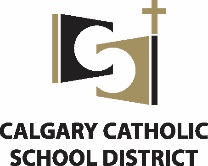 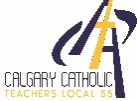 This report must be submitted to the Superintendent of Personnel Services  c/o the PIF Administrative Assistant, ATA Local #55 (pif@ataloc55.ab.ca), within 30 days of utilizing release time under the approved PIF Funding.  Thank You.DETAILED ACCOUNT OF UTILIZATION OF RELEASE TIME GRANTED UNDER PIF FUNDING:DATE UTILIZEDRELEASE TIME:	ACTIVITY PARTICIPATED IN (EG. Exam Writing, Thesis Writing etc.):What outcomes were achieved to support teaching and learning?  How will you bring back your studies to support your students/yourself?Submit this form to:Professional Improvement Fundpif@ataloc55.ab.caRefer to "PIF GUIDELINES” for further information.NameSchool/DepartmentEmployee ID:Email:This is to certify that I utilized the release time noted above to support my pif funding grant:This is to certify that I utilized the release time noted above to support my pif funding grant:DATE:SIGNATURE: